July 17, 20187:30 a.m. – 9 a.m.One Civic Plaza 11th FloorED Conference RoomAGENDAWelcome & Introductions – Synthia R. Jaramillo, ED DirectorAdditions/deletions to agenda—Chair Approval June 19, 2018 minutes —ChairCity News & Updates – Synthia Jaramillo, ED DirectorAn integrated, community-oriented approach to economic development is key to create jobs, ignite innovation, and foster broad-based economic growth for everyone. The City of Albuquerque is committed to working with our partners to create a strong economy that works--for everyone. Friday, July 20  from 10-11:30 AM - Glorieta Station, 523 Commercial St NENew Business Albuquerque Coalition for a Healthy Economy– Presenters:Lynne Anderson from NAIOPCarol Wight, NM Restaurant AssociationJason Espinoza, NM Health Care Association Steve Crespin, Union RepresentativeAdjournCity of Small BusinessRegulatory Advisory CommissionCity of Small BusinessRegulatory Advisory Commission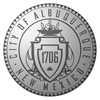 Chair:   Kristelle C. Siarza                          Vice Chairman: Tim Nisly                   Ex-Officio Member: Synthia R. Jaramillo, ED  City Legal: TBD                                  Staff:  D. Dominguez           J. WaltersCommissioners:   Paulette Baca                                Matthew Biggs                                Kenneth J. Carson                               Myra Ghattas                                Michael M. Silva Jr.Commissioners:   Paulette Baca                                Matthew Biggs                                Kenneth J. Carson                               Myra Ghattas                                Michael M. Silva Jr.